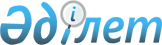 Энергия үнемдеу және энергия тиімділігін арттыру саласындағы аккредиттеу туралы куәліктің нысанын бекіту туралы
					
			Күшін жойған
			
			
		
					Қазақстан Республикасы Индустрия және жаңа технологиялар министрінің 2012 жылғы 3 қазандағы № 354 Бұйрығы. Қазақстан Республикасының Әділет министрлігінде 2012 жылы 12 қарашада № 8073 тіркелді. Күші жойылды - Қазақстан Республикасы Инвестициялар және даму министрінің 2016 жылғы 18 мамырдағы № 431 бұйрығымен      Ескерту. Бұйрықтың күші жойылды - ҚР Инвестициялар және даму министрінің 18.05.2016 № 431 бұйрығымен.

      «Энергия үнемдеу және энергия тиімділігін арттыру туралы» Қазақстан Республикасының 2012 жылғы 13 қаңтардағы Заңының 5-бабының 12) тармақшасына сәйкес БҰЙЫРАМЫН:



      1. Қоса беріліп отырған Энергия үнемдеу және энергия тиімділігін арттыру саласындағы аккредиттеу туралы куәліктің нысаны бекітілсін.



      2. Қазақстан Республикасы Индустрия және жаңа технологиялар министрлігінің Мемлекеттік энергетикалық қадағалау мен бақылау комитеті (А.А. Тұрлубек) заңнамамен белгіленген тәртіпте осы бұйрықтың Қазақстан Республикасы Әділет министрлігінде мемлекеттік тіркелуін және оның кейіннен бұқаралық ақпарат құралдарында ресми жариялануын қамтамасыз етсін.



      3. Осы бұйрық алғашқы ресми жарияланған күнінен бастап күнтізбелік он күн өткен соң қолданысқа енгізіледі.      Қазақстан Республикасы

      Премьер-Министрінің орынбасары –

      Министр                                    Ә. Исекешев      КЕЛІСІЛГЕН                             КЕЛІСІЛГЕН

      Қазақстан Республикасы                 Қазақстан Республикасы 

      Экономикалық даму және сауда           Ауыл шаруашылығы министр

      министрі                               ________ А.С. Мамытбеков

      ______________ Е.А. Досаев             2012 жылғы 25 қазан

      2012 жылғы 5 қазан      КЕЛІСІЛГЕН

      Қазақстан Республикасы Құрылыс

      және тұрғын үй–коммуналдық

      шаруашылық істері агенттігінің

      төрағасы

      ______________ С.К. Нокин

      2012 жылғы 12 қазан

«Қазақстан Республикасы     

Премьер-Министрінің орынбасары  

– Қазақстан Республикасы Индустрия

және жаңа технологиялар министрінің

2012 жылғы 3 қазандағы      

№ 354 бұйрығымен бекітілген»   Нысан_____________________________________________________________________

     (аккредиттеу жөніндегі уәкілетті органның толық атауы)

  Энергия үнемдеу және энергия тиімділігін арттыру саласындағы

                 АККДИТТЕУ ТУРАЛЫ КУӘЛІК      Ескерту. Нысан жаңа редакцияда - ҚР Инвестициялар және даму министрінің 30.11.2015 № 1124 (алғашқы ресми жарияланған күнiнен кейін күнтiзбелiк он күн өткен соң қолданысқа енгiзiледi) бұйрығымен.№ _____                                 _________ жылғы «___» _______

                                                               (күні)

Куәлік ______________________________________________________________

           (ұйымның ұйымдастыру-құқықтық нысаны, толық атауы,

                      бизнес-сәйкестендiру нөмiрiне)мынадай қызметтерді көрсету құқығына берілді:________________________Заңды мекенжайы: ____________________________________________________Куәлік Қазақстан Республикасының барлық аумағында қолданылады._____________________________   _____________________________________

(уәкілетті тұлғаның лауазымы)    (Тегі, аты, әкесінің аты (ол болған

                                             жағдайда)
					© 2012. Қазақстан Республикасы Әділет министрлігінің «Қазақстан Республикасының Заңнама және құқықтық ақпарат институты» ШЖҚ РМК
				